Swetswise Journals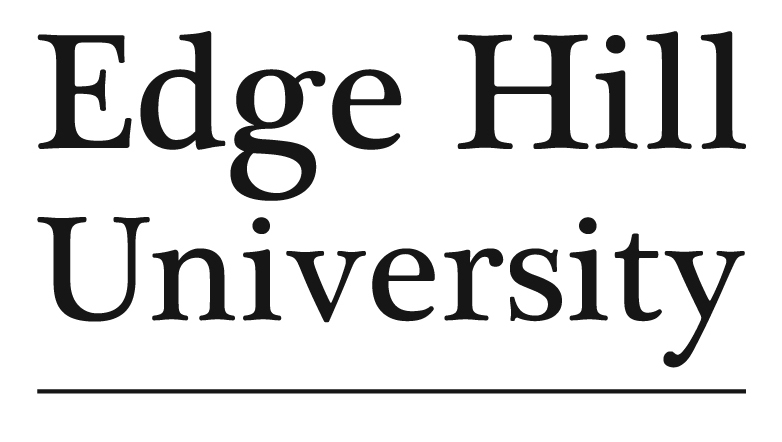 What are Swetswise Journals?Swetswise is a journal collection database that offers over 6,000 multidisciplinary journals from a variety of publishers which can be accessed via the Swetswise interfaceWhat are Swetswise Journals?Swetswise is a journal collection database that offers over 6,000 multidisciplinary journals from a variety of publishers which can be accessed via the Swetswise interfaceHow do I access Swetswise Journals?Like all our electronic resources, Swetswise Journals are accessible via the Library Catalogue.  Enter Swetswise Journals in the search box, choose ‘Electronic Library’ from the right drop-down menu and click ‘submit’.Connect to the database by clicking on the link in the centre of the screen.How do I access Swetswise Journals?Like all our electronic resources, Swetswise Journals are accessible via the Library Catalogue.  Enter Swetswise Journals in the search box, choose ‘Electronic Library’ from the right drop-down menu and click ‘submit’.Connect to the database by clicking on the link in the centre of the screen.How do I search Swetswise Journals?To browse the Journal Collection for Journal Articles, take the following steps: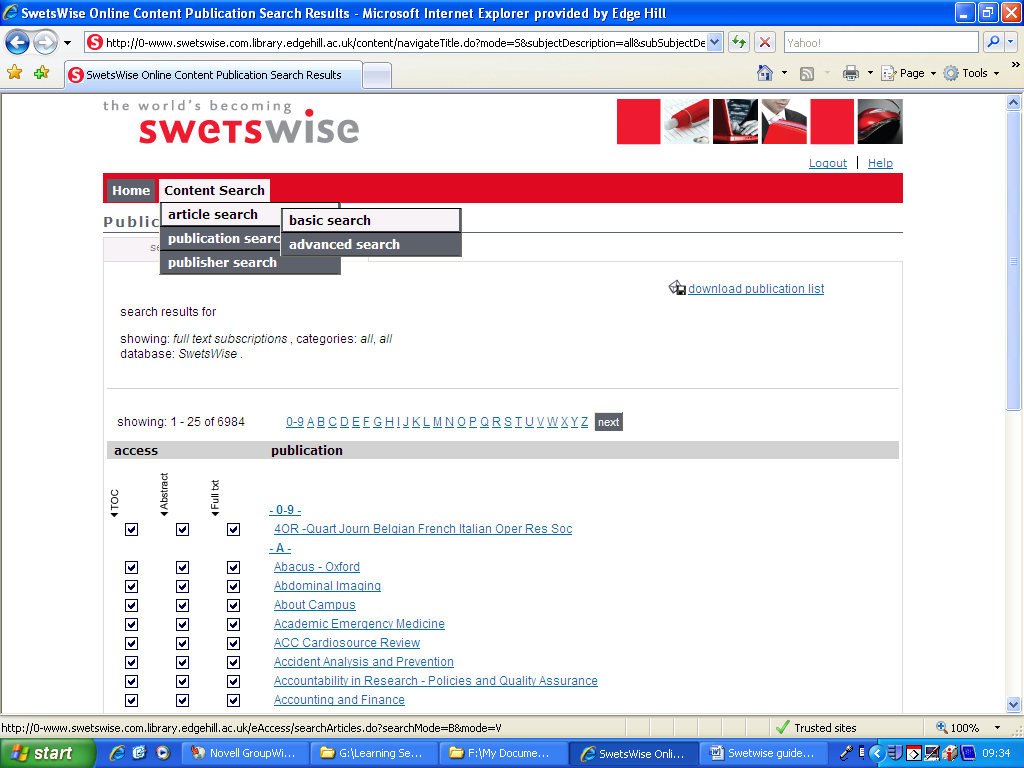 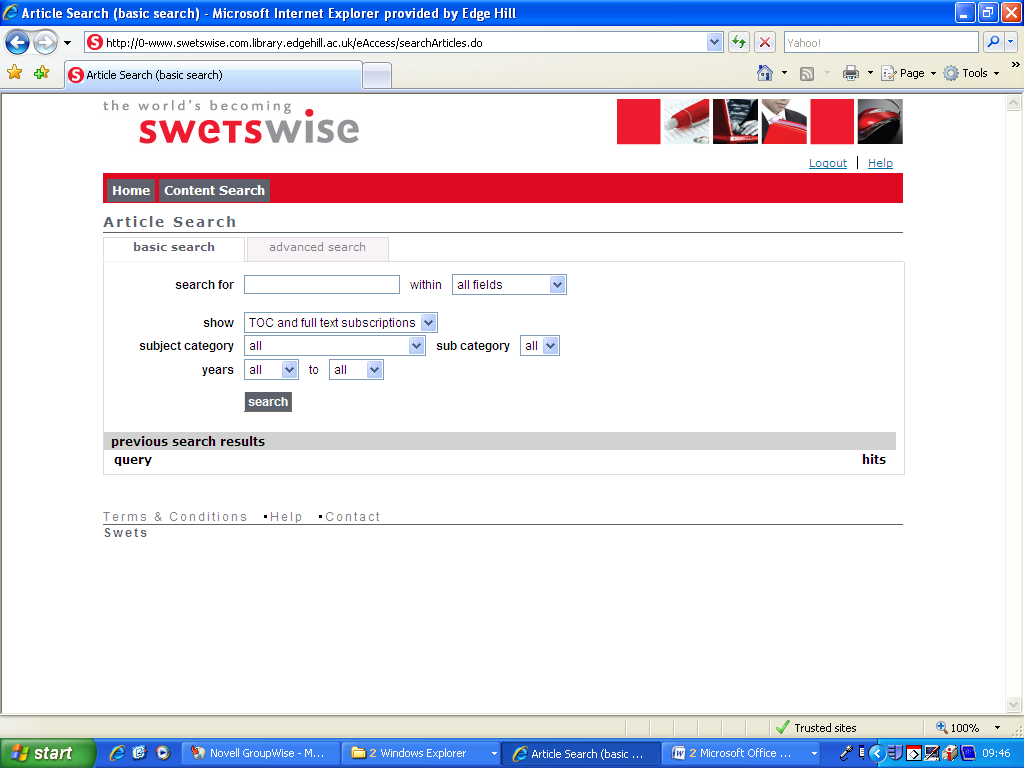 Evaluating the Search Results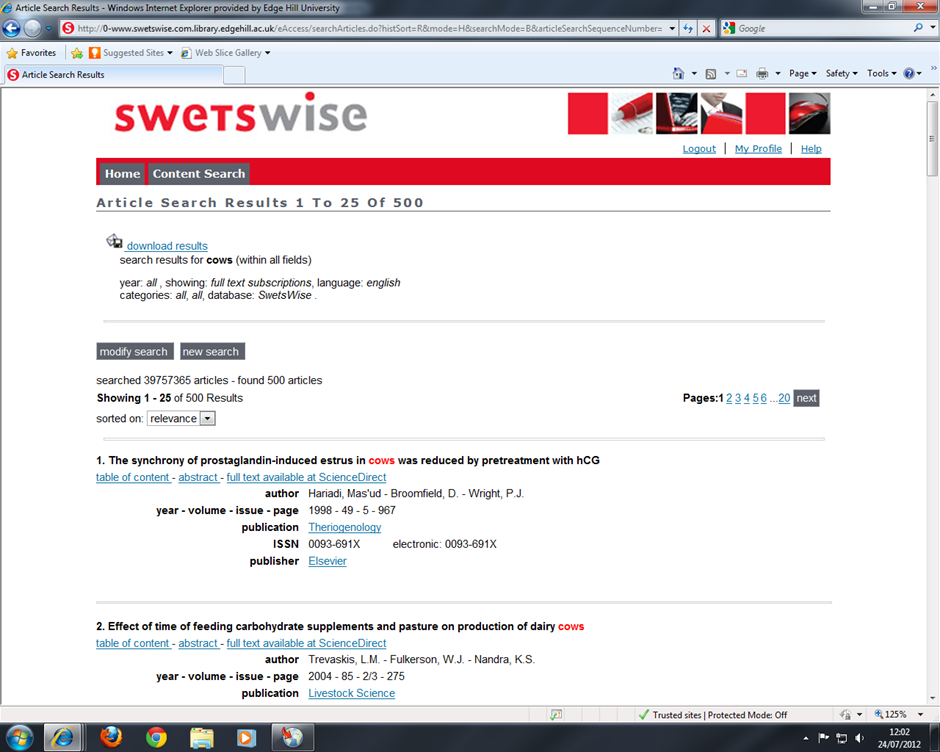 Saving and Printing an article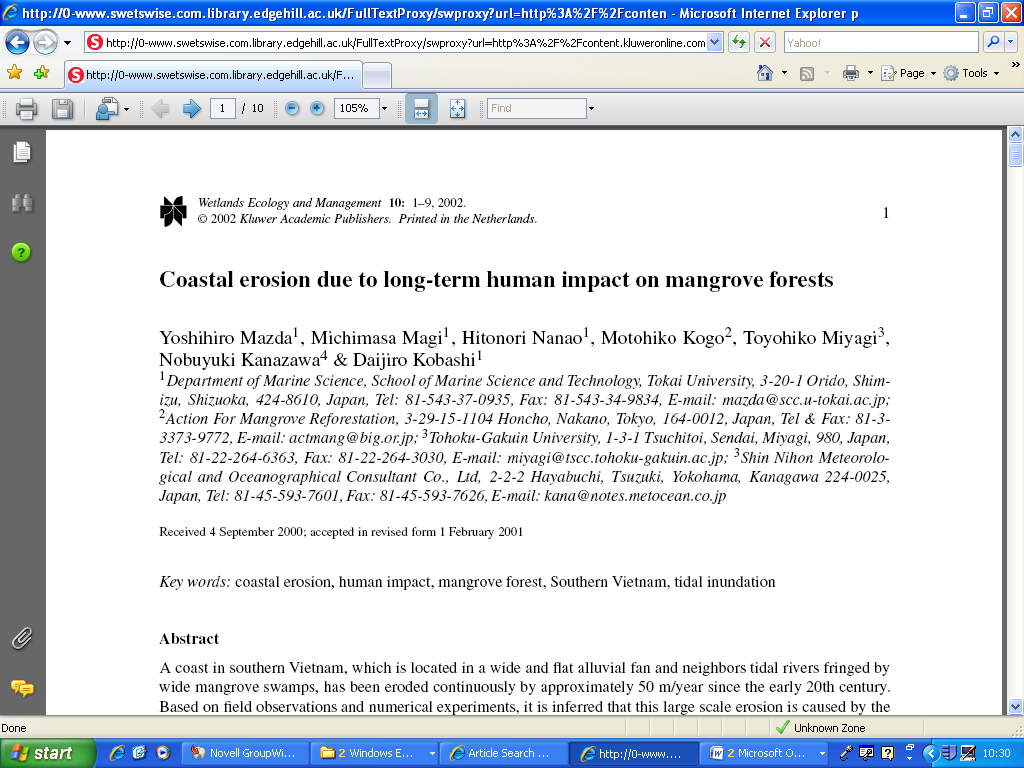 How do I search Swetswise Journals?To browse the Journal Collection for Journal Articles, take the following steps:Evaluating the Search ResultsSaving and Printing an article